GOKUL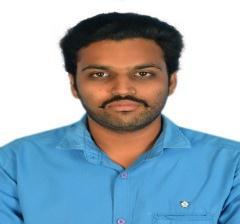 e-Mail: Gokul_386854@2freemail.com  CAREER OBJECTIVEI am looking for a position in a challenging environment where I can develop and apply my knowledge to the requirement of the organization and take pride in my work and achievements.JOB SUMMARYHaving 2 years of experience in India and worked as a SITE ENGINEER.Having good working experience in AUTO CAD, 2D modeling.Having excellent communications skills: interpersonal, listening, oral, and written.Skilled in PC usage and associated software including Microsoft Office.Able to work with minimal supervision, efficiently schedule and manage time.EDUCATIONB.E Civil EngineeringTRP Engineering CollegeAnna University, Tamil Nadu, IndiaJuly 2012 - MAY 2016; CGPA -7.86Higher Secondary SchoolKalyanasundaram Higher Secondary SchoolState Board, Tamilnadu, IndiaJune 2011 - March 2012; Percentage 75%SOFTWAREPROFICIENCYPROFESSIONAL EXPERIENCESITE ENGINEERConstructions, Tamil Nadu, IndiaJUNE 2016 - AUG 2018Designing frameworks for a project and Estimating the amount of steel and concrete required from the given plan.Estimating and summarizing costs required to complete project.Estimated the amount of steel and concrete required from the given plan details.Reviewing blueprints, plans, specifications and other customer documentation if service is requested by the management.Maintaining notes, design calculations and other documentation (like drawings, bill of materials, list of design parameters, and /performance guarantees) for future reference.Receiving the material quotation from the suppliers & analyzing the same for further approvals and generating purchase requests.Arranging the required machineries on the working site.Conducting the site supervision in terms of marking and inspection required for the project.Quality checking before placing concrete.Summarizing and reporting the day to day progress of work to the management.INTERNSHIP PROJECTS1.	IMPLANT TRAINING - DESIGN OF RESIDENTIAL BUILDINGThe aim of this project is to plan and design the framed structure of residential building.Projects include design and detail structure of residential building like column, beam, slabs, roof, footing and stairs.Learned about pile foundation and pile cap.AREAS OF INTEREST	Site Supervision	Estimation	Quality Assurance	Quality Control.DECLARATIONI hereby declare that all the particulars furnished above are true to the best of my knowledge and belief.Yours faithfully(GOKULVARDHAN)Designing tools:AUTO CAD,  2D ModellingOffice suites:MS –word, MS-Excel, MS-Power point, MS-OutlookPERSONAL PROFILE1st  February 1995Date of birth:1st  February 1995Sex:MaleMarital Status:SingleNationality:IndianLanguage Known:English and Tamil